Publicado en Collados Beach - La Manga del Mar menor el 07/06/2016 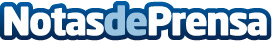 LLaollao, KitKat y otros grandes apuestan por el evento más innovador y fresco del mundo: SEonthebeachEstas empresas apoyan acciones desenfadadas y se acercan a su cliente en un ambiente más informal, que trasmite optimismo y buen humor. SEonthebeach ha creado tendencia en la forma de hacer eventos profesionales, y ya son muchos los que se apuntan a hacer "Beachworking"

Datos de contacto:Sico de Andrésseo@sicodeandres.es648601273Nota de prensa publicada en: https://www.notasdeprensa.es/llaollao-kitkat-y-otros-grandes-apuestan-por_1 Categorias: Marketing Eventos E-Commerce http://www.notasdeprensa.es